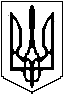 ЗМІЇВСЬКА МІСЬКА РАДАЧУГУЇВСЬКОГО РАЙОНУ ХАРКІВСЬКОЇ  ОБЛАСТІХХXІХ СЕСІЯ VІІI СКЛИКАННЯРІШЕННЯ07 березня 2023 року                                        м. Зміїв                                       №2707-ХХXІХ-VІІIПро затвердження ПАТ “Національна енергетична компанія “Укренерго” проекту землеустрою щодо відведення земельних ділянок у постійне користування для розміщення, будівництва, експлуатації та обслуговування будівель і споруд об'єктів передачі електричної та теплової енергії, що розташовані за межами населених пунктів на території Зміївської міської ради (опори №59, №62, №63, №65, №68, №70 типу У-39м)  Розглянувши клопотання представника ПАТ “Національна енергетична компанія “Укренерго” Олексія Скопіча, який діє на підставі довіреності, що посвідчена приватним нотаріусом Київського міського нотаріального округу Косенко О. О. від 15.01.2021 року №97, про затвердження проекту землеустрою щодо відведення земельних ділянок у постійне користування за рахунок земель промисловості, транспорту, зв'язку, енергетики, оборони та іншого призначення комунальної власності для розміщення, будівництва, експлуатації та обслуговування будівель і споруд об'єктів передачі електричної та теплової енергії (вид використання: для розміщення та експлуатації опор №59, №62, №63, №65, №68, №70 ПЛ 330 кВ Зміївська ТЕС - Бєлгород з відгалуженням на ПС 330 кВ “Лосєве”), що розташовані за межами населених пунктів на території Зміївської міської ради, враховуючи рішення XIV сесії Зміївської міської ради VIII скликання від 09 вересня 2021 року № 1187-XIV-VIII, № 1190-1194-XIV-VIII, проект землеустрою, розроблений ФОП Скопіч О. В., витяг з Державного земельного кадастру про земельну ділянку № НВ-3224373182021 від 12.11.2021 року, що зареєстрована відділом у Богуславському районі Головного управління Держгеокадастру у Київській області, витяг з Державного земельного кадастру про земельну ділянку № НВ-7117211282021 від                         04.11.2021 року, що зареєстрована відділом 5 Управління у Уманському районі Головного управління Держгеокадастру у Черкаській області, витяг з Державного земельного кадастру про земельну ділянку № НВ-5319265772021 від 16.11.2021 року, що зареєстрована відділом у                      м. Кременчуці Міськрайонного управління у Кременчуцькому районі та мм. Кременчуці, Горішніх Плавнях Головного управління Держгеокадастру у Полтавській області, витяг з Державного земельного кадастру про земельну ділянку № НВ-7117443712021 від                        13.12.2021 року, що зареєстрована відділом 2 Управління у Черкаському районі Головного управління Держгеокадастру у Черкаській області, витяг з Державного земельного кадастру про земельну ділянку № НВ-3224428362021 від 18.11.2021 року, що зареєстрована сектором у                 м. Славутичі Головного управління Держгеокадастру у Київській області, витяг з Державного земельного кадастру про земельну ділянку № НВ-2309934532021 від 16.11.2021 року, що зареєстрована відділом у Великобілозерському районі Головного управління Держгеокадастру у Запорізькій області, враховуючи рекомендації постійної комісії з питань містобудування, будівництва, розвитку інфраструктури, земельних відносин, природокористування та аграрної політики Зміївської міської ради (витяг з протоколу №33 засідання постійної комісії від 06 березня 2023 року), керуючись ст. 12, 20, 92, 122, 123, 186, 207, 208 Земельного кодексу України, ст. 25 Закону України «Про землеустрій», Закону України №1423-ІХ  “Про внесення змін до Земельного кодексу України та інших законодавчих актів щодо удосконалення системи  управління та дерегуляції у сфері земельних відносин”, Закону України “Про землі енергетики та правовий режим спеціальних зон енергетичних об'єктів”, п. 34 ст. 26 Закону України «Про місцеве самоврядування в Україні», Зміївська міська радаВИРІШИЛА: 1. Затвердити проект землеустрою щодо відведення земельних ділянок (комунальна власність), загальною площею 0,0297 га, в постійне користування Приватному акціонерному товариству “Національна енергетична компанія “Укренерго” із земель промисловості,                    транспорту, зв'язку, енергетики, оборони та іншого призначення для розміщення, будівництва, експлуатації та обслуговування будівель і споруд об'єктів передачі електричної та теплової енергії //код КВЦПЗ-14.02// (для розміщення опор №59, 62, 63, 65, 68, 70 ПЛ 330 кВ Зміївська ТЕС-Белгород з відгалудженням на ПС 330 кВ “Лосєве” (інв. №3027/1) - всього 6 земельних ділянок), які розташовані за адресами: Харківська область, Чугуївський район, Зміївська міська рада (за межами населеного пункту).      2. Надати ПАТ “Національна енергетична компанія “Укренерго”, ідентифікаційний код      юридичної особи Х, місце знаходження юридичної особи: Х, в постійне користування із земель промисловості, транспорту, зв'язку, енергетики, оборони та іншого призначення для розміщення, будівництва, експлуатації та обслуговування будівель і споруд об'єктів передачі електричної та теплової енергії (код КВЦПЗ-14.02) земельні ділянки:кадастровий номер 6321755300:03:014:0138, загальною площею 0,0107 га (з них землі, які використовуються для технічної інфраструктури - 0,0107 га), вид використання - для            розміщення опори №59 ПЛ 330 кВ Зміївська ТЕС- Белгород з відгалуженням на                     ПС 330 кВ “Лосєве”;кадастровий номер 6321755300:03:000:0638, загальною площею 0,0038 га (з них землі, які використовуються для технічної інфраструктури - 0,0038 га), вид використання - для              розміщення опори №62 ПЛ 330 кВ Зміївська ТЕС- Белгород з відгалуженням на                  ПС 330 кВ “Лосєве”; кадастровий номер 6321755300:03:000:0640, загальною площею 0,0038 га (з них землі, які використовуються для технічної інфраструктури - 0,0038 га), вид використання - для              розміщення опори №63 ПЛ 330 кВ Зміївська ТЕС- Белгород з відгалуженням на               ПС 330 кВ “Лосєве”; кадастровий номер 6321755300:03:000:0642, загальною площею 0,0038 га (з них землі, які використовуються для технічної інфраструктури - 0,0038 га), вид використання - для              розміщення опори №65 ПЛ 330 кВ Зміївська ТЕС- Белгород з відгалуженням на                  ПС 330 кВ “Лосєве”; кадастровий номер 6321755300:03:000:0641, загальною площею 0,0038 га (з них землі, які використовуються для технічної інфраструктури - 0,0038 га), вид використання - для               розміщення опори №68 ПЛ 330 кВ Зміївська ТЕС- Белгород з відгалуженням на                      ПС 330 кВ “Лосєве”; кадастровий номер 6321755300:03:000:0639, загальною площею 0,0038 га (з них землі, які використовуються для технічної інфраструктури - 0,0038 га), вид використання - для     розміщення опори №70 ПЛ 330 кВ Зміївська ТЕС- Белгород з відгалуженням на                ПС 330 кВ “Лосєве”; що розташовані за межами населених пунктів на території Зміївської міської ради.  3. На земельних ділянках, кадастровий номер 6321755300:03:014:0138, 6321755300:03:000:0638, 6321755300:03:000:0640, 6321755300:03:000:0642, 6321755300:03:000:0641, 6321755300:03:000:0639, що передаються в постійне користування, згідно порядку ведення Державного земельного кадастру, затвердженого постановою Кабінету Міністрів України від 17.10.2012 року №1051, зареєстровано обмеження, а саме: 06.01 - зона особливого режиму забудови, 01.05 - охоронна зона навколо (вздовж) об'єкта енергетичної                системи.      4. Рекомендувати ПАТ “НЕК “Укренерго” зареєструвати право власності на земельні                ділянки в Державному реєстрі прав на нерухоме майно. Використовувати земельні ділянки за    цільовим призначенням згідно вимог Земельного кодексу України, своєчасно сплачувати земельний податок.            5. Копію даного рішення направити в ГУ ДПС у Харківській області.6. Контроль за виконанням рішення покласти на постійну комісію з питань містобудування, будівництва, розвитку інфраструктури, земельних відносин, природокористування та аграрної політики Зміївської міської ради (Андрій РЕВЕНКО).Міський голова                                                                                                Павло ГОЛОДНІКОВ